 Областное государственное бюджетное учреждение дополнительного профессионального образования 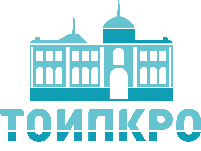 «Томский областной институт повышения квалификации и переподготовки работников образования»Кафедра развития педагогического мастерстваИнформационное письмоКонкурс для педагогов, обучающихся и воспитанников «МЫ ЗА ЗДОРОВЫЙ ОБРАЗ ЖИЗНИ». Сроки проведения конкурса с 20 августа 2021 г. по 30 октября 2021 г.Цели и задачи конкурса: воспитание ответственного отношения обучающихся и воспитанников к собственному здоровью, активизация деятельности ребят в получении знаний, формирующих представление о здоровом образе жизни.Участники предоставляют конкурсные работы только в электронном виде в формате JPEG (фото, сканкопии).Работа конкурса организуется по направлениям:Для обучающихся и воспитанников - к конкурсу допускаются индивидуальные работы (1 обучающийся и 1 педагог, под руководством которого выполнялась работа) по номинациям:Рисунок;Творческая работа (поделки); Презентация; Фоторепортаж. Тематика авторских разработок не ограничивается.  Вы можете выбрать одну из обозначенных тем или предложить свою: «Быть здоровым – здорово!» (ваше отношение к здоровому образу жизни); «Профилактика – путь к здоровью»; «Безопасность на дорогах» (работы, посвященные Правилам Дорожного Движения (ПДД), защите детей на дороге, действиях каждого участника дорожного движения); «Безопасность на воде», «Здоровое питание»; «Я выбираю спорт»; «Традиции моей семьи» и др.Для педагогов - к участию в конкурсе принимаются индивидуальные работы педагогических работников на тему применения здоровьефомирующих и здоровьесберегающих технологий в условиях ОО. Конкурсные материалы должны быть авторскими, интересными, хорошо оформленными. Все работы должны содержать материалы, подтверждающие проведение конкурсного мероприятия, быть хорошо проиллюстрированы: минимум 5 фото (иллюстраций).Номинации конкурса:1. «Тематическое мероприятие (занятие/урок)» (разработка + материалы, подтверждающие проведение конкурсного мероприятия) - интегративное ознакомление с основами ЗОЖ через школьные предметы или тематические занятия, внеурочные мероприятия). На конкурс принимаются методические разработки, конспекты, сценарии мероприятий/развлечений/праздников для детей дошкольного и школьного возраста по формированию у них привычки к здоровому образу жизни и навыков безопасного поведения.2. «Проектная деятельность» - Реали(проект + материалы, подтверждающие реализацию проекта) - Творческие и исследовательские проекты, позволяющий расширить, обогатить, систематизировать знания детей о ЗОЖ.3. «Презентация» - творческий отчет педагога о разработанных и проведенных тематических мероприятиях или занятиях, о деятельности педагога по активизация познавательной деятельности детей в получении теоретических знаний и практических навыков, формирующих представление о ЗОЖ. Организаторы Конкурса вправе учредить дополнительные номинацииДля участия необходимо подать   заявку в электронном виде по e-mail: voroninazm@mail.ru:В заявке можно указать Ф.И.О. несколько участников от одной ОО.Прием конкурсных материалов (+ копия платежных документов организационного взноса) осуществляется до 25 сентября 2021 г. по электронной почте: voroninazm@mail.ru или по адресу: 634034 г. Томск, ул. Пирогова,10, каб. 223-1Оплата составляет -  200 руб. Куратор конкурса: Воронина Зинаида Михайловна, тел. (3822) 90-20-54.Итоги конкурса подводятся по возрастным группам. Победители и призеры каждой возрастной категории получают дипломы, каждый участник конкурса получит диплом участника для своего портфолио. Педагог, под руководством которого ребенок выполнял работу, отмечается в дипломе ребенка. Педагоги, направившие на конкурс более 5 учеников, получают благодарственные письма. №Ф.И.О.  участникаКласс/группа или занимаемая должностьПолноенаименование ООНоминацияНазвание работыФ.И.О. руководителя (если имеется)Контактная информация